Tả cô giáo đang giảng bài số 1Mỗi ngày đến trường, em đều gặp cô giáo chủ nhiệm nhưng hôm thứ ba tuần trước, lớp em có tiết học kể chuyện. Trong tiết học đó, cô giáo chủ nhiệm của lớp em, cô Ngân trông thật là hiền dịu, bao dung và đầy kính mến.Hôm nay là thứ ba, lớp em có tiết kể chuyện. Ngay trong tiết học đó, cô Ngân trông thật là duyên dáng và đầy kính mến.Sau khi tiếng trống trường giòn giã vang lên. Cô Ngân bước vào lớp. Hôm nay cũng như bao buổi học khác. Trông cô thật là giản dị nhưng gần gũi và dễ mến.Cả lớp em đứng nghiêm chào cô. “Cô chào cả lớp, hôm nay chúng ta học bài nhé! Nụ cười của cô như nụ hoa sớm hé nở mới dịu dàng, dễ mến làm sao! Mái tóc của cô mượt mà đen óng lúc nào cũng thơm mùi hoa bưởi, mùi bồ kết nấu với lá chanh. Khuôn mặt của cô tròn đi cùng với nước da trắng. Đôi mắt cô đen và sâu nhìn chúng em trìu mến. Chiếc áo dài màu hồng hôm nay cô mặc càng làm cho dáng cô thêm mềm mại hơn. Đôi guốc cao gót màu hồng có vẻ như làm cô cao thêm nhiều.“Tiết học bắt đầu. Hôm nay chúng em học bài: Tiếng vĩ cầm ở Mĩ Lai.” Cả lớp em còn đang không biết Mĩ Lai ở đâu nên rất tò mò. Cô cầm viên phấn trắng viết lên bảng. Chữ của cô mới đẹp làm sao. Từ tay cô, dòng chữ nắn nót Tiếng vĩ cầm ở Mĩ Lai hiện ra trước mắt em. Cô bắt đầu kể, cả lớp em yên lặng nghe cô kể. Giọng cô thật trầm ấm, lúc trầm lúc bổng. Theo lời cô, chúng em như được đang tận mắt chứng kiến cảnh tượng đau lòng và tàn bạo, vô nhân tính của những người lính Mĩ tàn ác kia. Khi cô kể đến đoạn lính Mĩ xả súng vào đoàn người dân vô tội, giọng cô như nghẹn lại, cô quay mặt đi. Em chợt nhìn thấy cô quay ra cửa, cô đưa tay vội quệt giọt nước mắt lăn trên má. Không gian như chìm xuống. Gió như ngừng thổi để nghe cô kể. Cả lớp em ai cũng rưng. Rồi cô kể đến đoạn người cựu chiến binh Mĩ đến Mĩ Lai kéo những khúc nhạc vĩ cầm như một lời tạ tội với linh hồn những người đã khuất. Giọng cô vui hẳn lên. Nghe nó sao trong trẻo và thánh thiện quá vậy. Lòng em cũng vui sướng biết nhường nào.Bây giờ đến phần tập kể chuyện. Cô đi xuống dưới lớp ân cần chỉ bảo tận tình chúng em. Bạn Hoa lúng túng, chưa nhớ rõ được nội dung câu chuyện, cô đã gợi ý bằng những lời nhẹ nhàng. Thế là bạn ấy nhớ lại và kể được cả đoạn của mình. Bạn Hùng học giỏi văn lên đã kể trôi chảy và cô rất vui, cho bạn điểm 10. Cả lớp em ai cũng muốn được cô gọi kể trước lớp. Cô khen cả lớp và thưởng cho cả lớp một tràng vỗ tay giòn giã. Cô cười rất tươi. Em ngắm nhìn cô, thấy cô lúc đó thật đẹp. Em biết cô rất hài lòng về những điều cô đã dạy cho chúng em.Cô Ngân ơi, dù mai em có xa ngôi trường này, em sẽ mãi nhớ bóng hình của cô. Nhớ những điều cô đã kể cho em có một vụ thảm sát ở Mĩ Lai đau thương như thế. Em hứa với cô sẽ cố gắng học giỏi để xứng đáng là học trò của cô. Cô ạ, một ngày không xa em sẽ đến Mĩ Lai, em sẽ thắp nén hương thơm để tưởng nhớ những người dân vô tội. Cô Ngân ạ. Nhờ cô em thêm yêu đất nước mình hơn.Tả cô giáo đang giảng bài số 2Từ nhỏ tôi đã ấp ủ trong mình một ước mơ, sau này sẽ thành cô giáo. Ước mơ ấy của tôi bắt nguồn và được nuôi dưỡng từ những giờ học cô giáo say sưa giảng bài.Thứ năm hàng tuần, lớp tôi có hai tiết Văn của cô. Bước vào lớp, dường như cô mang theo vào cả sắc trời thiên nhiên. Cô giáo tôi cao cao, dáng người mảnh dẻ và nước da trắng hồng nên mặc áo dài rất đẹp. Thỉnh thoảng, cô mặc chiếc áo dài tím Huế càng tôn thêm làn da trắng. Những lúc như thế, cả lớp đứng ngây người nhìn cô, trầm trồ mến mộ. Cô dịu dàng mời cả lớp ngồi xuống.Giờ học bắt đầu. Cô nhẹ nhàng viết lên bảng những dòng chữ mềm mại, thẳng hàng. Bàn tay cô lướt nhanh như một hoạ sĩ làm ảo thuật trên tranh vẽ của mình Chỉ một thoáng, hàng chữ đẹp đẽ hiện ra. Vào bài giảng, chúng tôi thấy dễ chịu bởi giọng nói nhẹ nhàng, ấm áp và truyền cảm của cô. Giọng nói ấy dường như được xuất phát từ sâu thẳm tâm hồn để chúng tôi cảm nhận được cái hay, cái đẹp của mỗi bài văn, bài thơ. Những lời cô giảng chúng tôi như muốn khắc sâu không bao giờ quên. Khuôn mặt cô luôn tươi cười khi giảng giải. Bàn tay cô nhẹ nhàng đưa theo nhịp câu nói. Đôi mắt cô nhìn thẳng về phía học trò chúng tôi, ân cần, dịu dàng và âu yếm. Đôi mắt ấy luôn thể hiện sự cổ vũ, tin tưởng với học sinh. Mỗi khi ánh mắt ấy lướt nhanh qua chỗ tôi ngồi, tôi cũng hiểu được sự trìu mến của cô Cô giảng bài say sưa đến nỗi trên khuôn mặt nhỏ nhắn, hiền từ đã thấm vài giọt mồ hôi mà cô vẫn không để ý, tập trung vào bài giảng, vào những đứa học trò yêu của mình. Có chú chim nhỏ đậu trên cửa sổ, sắp bay đi nhưng vì muốn nghe cô giảng bài mà nán lại thêm một lát...Trong lúc giảng bải, bao giờ cô cũng lôi cuốn được cả học sinh cùng tham gia. Thỉnh thoảng, cô đi lại xuống phía cuối lớp, xem học trò ghi bài, xem chúng tôi thảo luận nhóm có khó khăn gì cô sẵn sàng gợi ý, giúp đỡ chúng tôi. Cô muốn cho học trò phát huy được khả năng chủ động, sáng tạo nên những câu hỏi cô đặt ra luôn tạo được sự hấp dẫn với chúng tôi. Các câu hỏi từ dễ đến khó, từ câu hỏi đóng đến câu hỏi mở, bao giờ cũng kích thích sự suy nghĩ của tất cả mọi người. Cô lúc nào cũng gần gũi với học sinh, tôn trọng ý kiến học sinh, lắng nghe chúng tôi nói và cho chúng tôi trao đổi, thảo luận công bằng. Nhưng lúc nào cô cũng là người chỉ huy tài ba khiến học trò khâm phục. “Tùng.... tùng... tùng....” Giờ học đã kết thúc. Nhưng dường như đang say sưa với bài giảng của mình, cô không hay biết. Đến khi học trò các lớp đã ùa ra sân cô mới mỉm cười chào cả lớp.Nhìn cô giáo say sưa đứng trên bục giảng giảng bài, tôi như có thêm động lực và quyết tâm hơn thực hiện cho được ước mơ của mình. Những lời cô giảng hôm nay sẽ là nền tảng cho tôi ngày mai...Tả cô giáo đang giảng bài số 3  Đi qua cuộc đời mỗi người, ta sẽ gặp những người mà ta không thể nào quên. Đối với tôi, cô giáo năm lớp năm của tôi là người khiến tôi khó có thể quên được, đặc biệt là mỗi giờ giảng bài trên lớp của cô.Cô giáo tôi có dáng hình cân đối, hơi thon gầy với một làn da trắng và mái tóc đen, dài , óng mượt luôn để xõa qua vai. Mỗi ngày đến lớp, cô đều mặc những chiếc áo dài thướt tha, làm tôn lên nét duyên dáng, dịu dàng của cô. Nhắc đến cô giáo tôi, tôi sẽ không thể nào không nhớ đến những tiết học đầy bổ ích và lí thú của cô. Cô là giáo viên chủ nhiệm, kiêm giáo viên dạy bộ môn Tiếng Việt của lớp. Mỗi ngày khi tiếng trống báo hiệu tiết học vang lên, cô bước vào lớp, tà áo dài bay nhè nhẹ theo từng nhịp bước chân, nở nụ cười tươi , rạng rỡ chào cả lớp và bắt đầu tiết học. Cô nhẹ nhàng viết lên bảng tên đề bài, từng nét chữ của cô mềm mại như rồng múa phượng bay khiến chúng tôi nhìn mãi không thôi.Trong quá trình giảng bài, cả lớp tôi đều bị thu hút vào từng câu chuyện, từng lĩnh vực kiến thức mà cô đưa ra bởi giọng nói cô dịu dàng mà êm ái quá! Giọng nói như được chắt ra từ tất cả những sự tận tâm, nhiệt huyết trong tim. Cô đứng trên bục giảng, bước đi nhẹ nhàng, nhập tâm vào bài giảng của mình, thi thoảng, ánh mắt cô lại hướng về những học sinh của mình bên dưới bằng cái nhìn trìu mến, đầy tình yêu thương như muốn chúng tôi khắc sâu kiến thức vào bên trong. Đôi khi trên gương mặt trái xoan của cô lại xuất hiện những giọt mồ hôi lấm tấm nhưng cô vẫn say sưa trong từng lời nói của mình. Có những lúc cô lại ân cần đi xuống bên dưới, đi qua các dãy bàn học xem chúng tôi viết bài, làm bài tập. Cô tỉ mỉ chỉ cho chúng tôi những chỗ chưa đúng và khen ngợi khi chúng tôi hoàn thành bài tập. Cô luôn sẵn sàng trả lời những câu hỏi, những thắc mắc của chúng tôi, giải đáp nó một cách đầy đủ và dễ hiểu.Trong mỗi tiết học, bên cạnh việc giảng bài học, cô còn kể cho chúng tôi nghe những câu chuyện bên lề, những mẩu chuyện vui để giải trí, để chúng tôi không cảm thấy nhàm chán trong giờ học và có một tinh thần vui vẻ, sảng khoái. Mỗi khi tiết học kết thúc, cô thường tổng kết lại bài học hôm đó và dặn dò chúng tôi một cách tỉ mỉ. Cô chào cả lớp bằng một nụ cười tươi trên môi và ra về. Sau mỗi tiết học của cô, tôi như biết thêm được nhiều điểu mới mẻ, được truyền đạt những kiến thức hay và bổ ích. Cô không chỉ tận tụy khi giảng bài mà còn tận tâm với học trò của mình.Những giờ học của cô đều rất lí thú và tràn đầy niềm vui. Tôi luôn trông chờ vào mỗi ngày được học cô, được nghe cô giảng bài. Hình ảnh người cô giáo ấy đứng trên bục giảng có lẽ sẽ khiến tôi không thể nào quên được.Tả cô giáo đang giảng bài số 4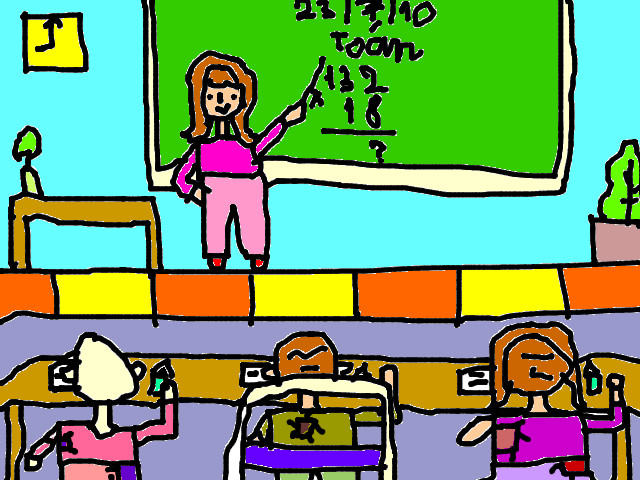 Có những hình ảnh nào khiến bạn nhớ mãi không quên trong cuộc đời hay không? Với tôi thì có, đó là hình ảnh cô giáo tôi đứng trên bục giảng, giảng bài hàng ngày.Cô giáo dạy tôi môn Toán năm lớp bốn là một người hiền dịu và tận tâm vô cùng. Cô có dáng người cao gầy, mái tóc đen đến ngang vai lúc nào cũng được cặp lên bằng chiếc cặp nhỏ nhắn. Cô khá giản dị và dịu dàng. Hàng ngày đến lớp, cô thường mặc những chiếc áo công sở cùng quần đen dài, nhìn cô lúc nào cũng tràn đầy nét trí thức và nghiêm túc. Khi vào mỗi tiết học, cô đều bước vào lớp, nở một nụ cười tươi đầy trìu mến và chào lớp để bắt đầu một bài học mới. Những dòng tên đề bài đều được cô viết to và đậm nét bằng nét chữ uốn lượn, để lại cho chúng tôi ấn tượng vô cùng sâu sắc. Từng dòng đề mục, từng lĩnh vực kiến thức hiện lên trên mặt bảng. Cô giảng giải cho chúng tôi cặn kẽ, từng li từng tí bằng giọng nói to, rõ ràng. Cô chỉ cho chúng tôi hiểu vì sao chỗ này lại như vậy, vì sao chỗ kia lại không, cho đến khi chúng tôi hiểu mới thôi. Đi kèm theo từng lời giảng, ánh mắt cô đều nhìn thẳng vào học trò như muốn động viên, cổ vũ chúng tôi. Nhờ những ánh mắt ấy mà lớp tôi tiếp thu bài được sâu hơn, kĩ hơn.Khi chúng tôi chăm chú làm bài tập, cô nhẹ nhàng đi qua từng dãy bàn, quan sát học trò mình làm bài. Khi có bạn nào làm chưa đúng, cô đều tỉ mỉ chỉ ra lỗi sai và sửa cho bạn. Cô sẵn sàng lắng nghe những thắc mắc, những câu hỏi của chúng tôi và giải đáp chúng một cách cặn kẽ và dễ hiểu. Trong mỗi tiết học, dù là học môn Toán, một môn học tưởng trừng như khô khan nhưng nhờ có cô mà những tiết học đã trở nên đầy lí thú và tràn ngập niềm vui. Cô thường lấy những ví dụ sinh động, hài hước để cả lớp có một tinh thần thoải mái trong giờ học.Dù đôi khi trên gương mặt cô lấm tấm những giọt mồ hôi nhưng cô vẫn say sưa giảng bài cho chúng tôi.Cô từng nói rằng " Được truyền đạt kiến thức cho học sinh, cho thế hệ tương lai của đất nước sau này đối với cô là một niềm hạnh phúc". Phải chăng đó chính là nguồn gốc của sự tận tâm, nhiệt huyết trong mỗi bài giảng của cô. Đến cuối mỗi buổi học, cô dặn dò lớp những việc cần làm ở nhà và chào tạm biệt lớp vẫn bằng nụ cười rạng rỡ ấy, nụ cười mà tôi vĩnh viễn khắc sâu trong tâm trí. Sau mỗi tiết học của cô, tôi cảm thấy rất vui vẻ vì được hiểu biết thêm về những điều mới mẻ, bổ ích.Mỗi tiết học của cô đều để lại ấn tượng sâu sắc đối với tôi cho đến tận bây giờ. Dù không còn được học cô, nhưng hình ảnh người giáo viên trong mỗi giờ học ấy vẫn luôn tồn tại trong trái tim tôi.Tả cô giáo đang giảng bài số 5Từ nhỏ em đã được thầy cô dạy bảo, thương yêu như chính cha mẹ của mình. Em rất thích đi học để mỗi ngày đều được gặp thầy cô, bạn bè và học nhiều bài học quý. Điều đặc biệt là em mong muốn được nghe cô giáo giảng bài mỗi ngày.Cô của em tên là Trang, cô Trang còn rất trẻ mặc dù cô ấy đã gần 30 tuổi. Ngày ngày cô mặc chiếc áo dài tha thước đứng trên bục giảng khiến em nghĩ cô là cô Tấm trong truyện cổ tích bước ra. Cô không trang điểm khi đi dạy nhưng vẫn xinh đẹp tự nhiên. Da cô hơi ngâm nhưng vẫn toát lên nét duyên ngầm của đôi má lúm đồng tiền. Mỗi khi cô cười là lúc đôi mắt cô trở nên đẹp nhất. Em rất thích nhìn đôi mắt của cô, đôi mắt đen huyền rất to và long lanh như giọt sương buổi sáng. Cô đến trường từ rất sớm và về khi các bạn trong lớp về hết. Em thương cô nên lúc nào cũng nhờ ba mẹ đón sớm để cô còn về sớm với gia đình. Khi tiếng trống trường vang lên báo hiệu giờ học đã đến.Em chuẩn bị sách vỡ và hồi hợp chờ cô vào lớp. Cô nhẹ nhàng bước lên bục giảng rồi chào chúng em. Cô nở nụ cười thật duyên dáng để khích lệ chúng em học tốt. Cô bắt đầu kiểm tra bài cũ, những bạn thuộc bài và làm bài đầy đủ cô cho điểm 10 và khen ngợi, còn bạn nào lười học, không thuộc bài, cô rất buồn và nghiêm khắc phạt. Cô cầm viên phấn trắng viết lên bảng đen tên bài học mới. Giọng cô ấm áp mỗi khi đọc thơ cho chúng em nghe.Cô giảng bài say sưa như người nghệ sĩ đang trình diễn trên sân khấu. Những điểm quan trọng cần chú ý, cô nhấn mạnh và lặp lại cho chúng em ghi. Để biết chúng em có hiểu bài hay không, cô dừng lại và đặt câu hỏi cho cả lớp. Nghe các bạn trả lời xong, cô nhận xét và tổng hợp lại ý đúng. Cô nắn nót từng dòng chữ thật rõ và đẹp để chúng em dễ nhìn, dễ hiểu. Cuối giờ cô dặn dò học sinh về nhà làm bài tập và học bài đầy đủ. Cô chú ý những bạn lười biếng và cô dành thời gian để kèm cập các bạn hơn. Cô chẳng thiên vị ai và quan tâm tất cả học sinh của cô. Đối với những bạn có hoàn cảnh khó khăn cô còn đến tận nhà động viên và kêu gọi mọi người ủng hộ bằng vật chất và tinh thần cho các bạn ấy đi học.Cô Trang là tấm gương của chúng em. Với em cô như một người mẹ thứ hai vậy. Nhờ cô mà em có thêm động lực để đến trường mỗi ngày. Mỗi lần nhìn thấy cô giảng bài chẳng hiểu sao em lại thấy vui lạ thường. Em mong sau này lớn lên được làm cô giáo đứng trên bục giảng để dạy học sinh những điều hay như cô Trang vậy.Tả cô giáo đang giảng bài số 6Nếu cha mẹ là những người cho em nhìn thấy ánh mặt trời, cho em được khôn lớn thành người thì cô giáo chính là ngọn đuốc sáng đưa em đến bến bờ tri thức. Cô đã dạy em từng nét chữ, từng phép toán, biết yêu thương và chia sẻ với mọi người. Hình ảnh về cô giáo Ngọc Anh đã dạy em từ lớp 1 đến nay luôn khắc sâu trong tâm trí em.Hàng ngày, sau khi tiếng trống trường ròn rã vang lên, cô giáo bước vào lớp mang theo nụ cười hiền dịu như cơn gió mát lành đưa chúng em vào những giờ học đầy say mê và hứng thú. Cô giáo của em cao cao, dáng người mảnh dẻ và nước da trắng. Cô thường mặc váy đến lớp hàng ngày, những chiếc váy với màu sắc dịu nhẹ càng tôn thêm vẻ đẹp duyên dáng của cô.Cô Ngọc Anh rất tận tụy dạy chúng em, cô giảng bài rất hay. Ở lớp, những bạn học sinh kém, không hiểu bài, cô đều ân cần giảng dạy, chỉ bảo từng li, từng tí. Em thích nhất là những giờ học Tiếng việt của cô dạy. Ngày hôm nay chúng em được cô giảng bài Tập đọc: Sắc màu em yêu. Cô yêu cầu chúng em nhắm mắt và tưởng ra một màu sắc mà mình yêu thích nhất, màu sắc ấy gắn với những đồ vật, những cảnh vật nào mà chúng em nhìn thấy. Tất cả các bạn trong lớp đều hào hứng tham gia trò chơi của cô. Sau đó, từng nét chữ mềm mại, tròn trịa được cô giáo nhẹ nhàng viết lên bảng. Bàn tay cô lướt nhanh như một người họa sĩ làm ảo thuật trên bức tranh của mình. Vào bài giảng, giọng nói truyền cảm, ấm áp của cô đã dẫn dắt chúng em vào bài học. Khuôn mặt cô luôn tươi cười khi giảng bài. Cô dẫn dắt chúng em tìm hiểu bài qua các câu hỏi, các vấn đề thảo luận. Thỉnh thoảng cô đưa bàn tay với những ngón tay thon nhỏ lên vuốt vuốt mái tóc dài, điềm tĩnh chờ chúng em trình bày câu trả lời. Có những câu hỏi khó chúng em chưa biết trả lời, cô nhẹ nhàng gợi ý để chúng em khám phá kiến thức. Đôi mắt cô nhìn chúng em hiền dịu, luôn thể hiện sự cổ vũ, tin tưởng với học sinh. Chính vì vậy, chúng em dần dần hiểu hơn ý nghĩa của bài học. Vừa say sưa giảng bài, cô vừa viết lên bảng những kiến thức quan trọng cần nhớ, khuôn mặt cô lấm tấm giọt mồ hôi mà cô không để ý. Có những bụi phấn thoáng bay trên bục giảng và vương trên mái tóc của cô. Chúng em cảm nhận được sự vất vả của cô nên đều cố gắng lắng nghe cô giảng và hiểu bài. Ngoài khung cửa sổ lớp học, có những chú chim nhỏ cũng như lặng tiếng hót, nán lại thêm một lát để lắng nghe tiếng cô giảng bài.Có những lúc các bạn phạm lỗi hay không làm bài tập cô giao về nhà. Cô không bao giờ đánh hay mắng chúng em mà ôn tồn giảng giải và phân tích để chúng em hiểu những lỗi sai của mình. Cô luôn có những cách giảng bài hay hoặc cô tổ chức những trò chơi, hoạt động sôi nổi trong bài học để chúng em tham gia tích cực. Vì vậy, cả lớp ngày càng đoàn kết và thêm gắn bó. Chúng em ngày càng yêu quý cô và cô chính là người mẹ thứ hai đã giúp chúng em khám phá bầu trời tri thức rộng mở của nhân loại.Dù sau này sẽ không được cô dìu dắt nữa nhưng chúng em sẽ luôn ghi nhớ những kỉ niệm khi được cô giảng bài. Có những lúc chúng em nghịch ngợm hay không nghe lời cô khiến cô phải buồn, thực lòng chúng em muốn nói lời xin lỗi và mong cô tha thứ. Mong rằng cô sẽ luôn khỏe mạnh để có những bài giảng thật hay cho chúng em và những thế hệ học sinh được cô dạy dỗ. Với em, ước mơ sau này lớn lên sẽ được làm cô giáo và ước mơ ấy được ấp ủ, nuôi dưỡng từ những bài giảng của cô hôm nay.